KlappdiktatName: ____________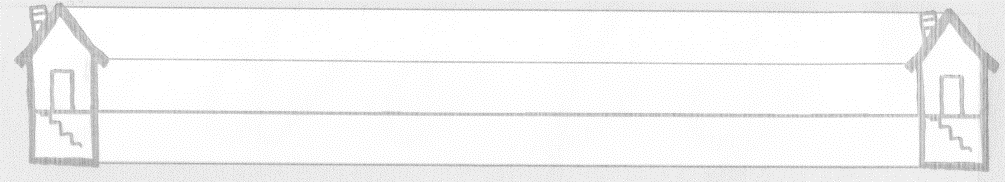 WalWasserWolkeWolfWortWaldWanne